chesttorsoback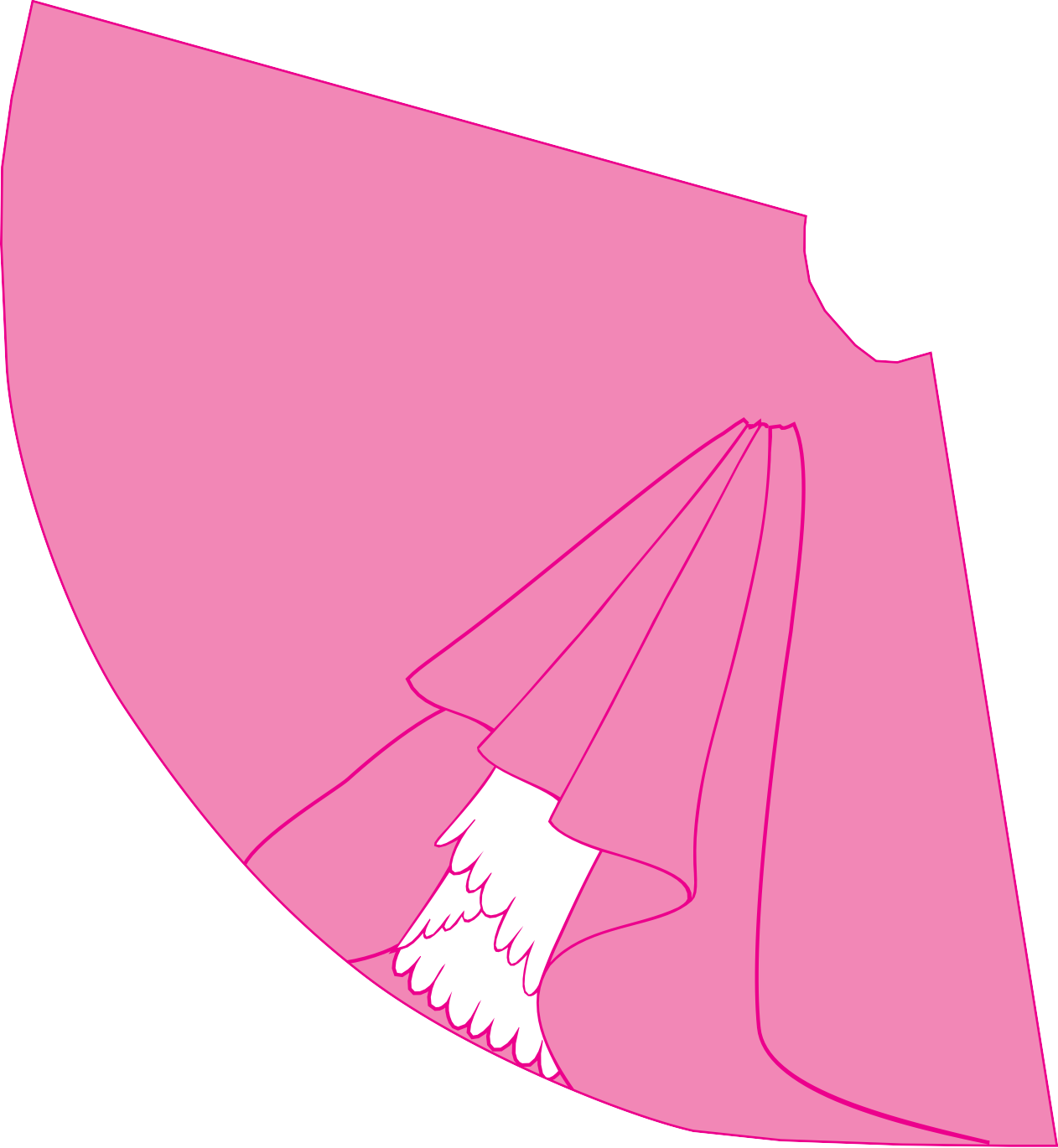 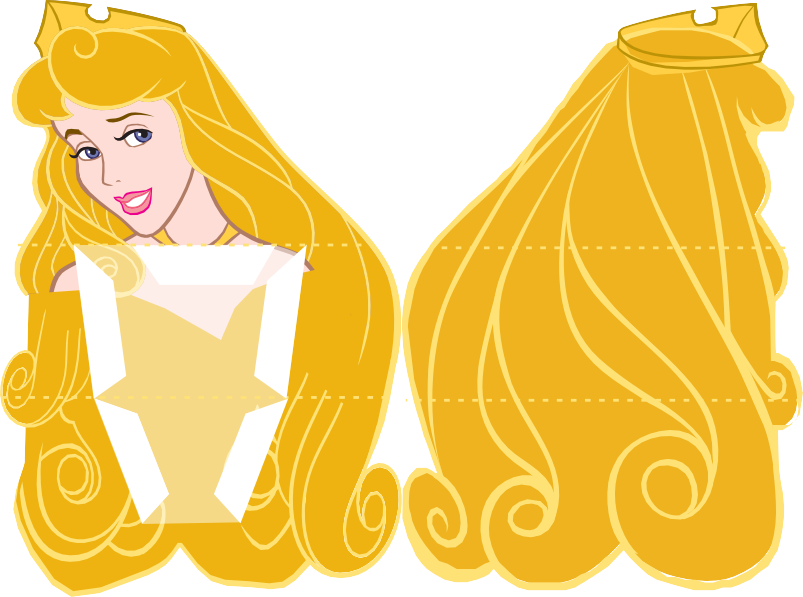 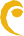 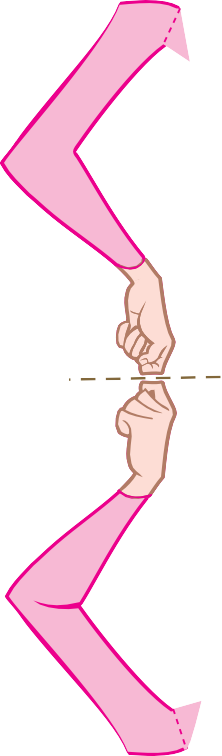 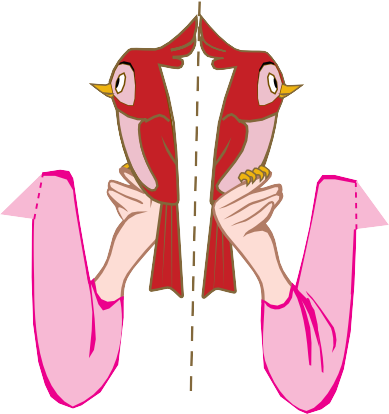 right armleft armskirt© Disney	Page 1 of 2Normal kağıt veya kalın kağıt üzerinde Prenses yazdırın.  Her parçayı bir maket bıçağı veya makasla kesin.  Kesik çizgiler boyunca kesmeyin-kağıdı katlayacağınız yer burası. Aurora'nın sırtını gövdesiyle hizalayın ve onları birbirine yapıştırın, böylece tasarım artık iki taraflı olur.  Tutkal kuruduktan sonra, Aurora'nın gövdesinin alt kısmını alt kesik çizgi boyunca size doğru katlayın.  Aurora'nın göğüs parçasını alın ve her kesikli çizgi boyunca katlayınAurora'nın göğsünün d sekmesine tutkal sürün ve Aurora'nın gövdesindeki d alanında yerine bastırın.  Omuzlarının doğru şekilde dizildiğinden emin ol. Tutkal kuruduktan sonra, F, G, H ve I sekmelerine tutkal ekleyin ve yerine bastırın.  Tutkal kuruyana kadar parçaları bir arada tutun.  Sekmeleri doğru konumlandırmak için göğüs bölgesinde bir kalem veya kurşun kalem kullanmanız gerekebilir. Aurora'nın kollarının her birini katlayın ve tasarımın iki taraflı olması için yapıştırın.  Tutkal kuruyana kadar dizilmiş olduğundan emin olun.  B sekmesini B alanına ve C sekmesini C alanına yapıştırarak kolları Aurora'nın vücudunun her iki tarafına her omuzun altına takın. Aurora'nın eteğini yapıştırın, böylece bir koni şeklini alır. Son olarak, Aurora'nın tamamlanmış gövdesini eteğinin üstüne belindeki sekmelerin beyaz tarafını yapıştırarak eteğine takın.© Disney	Page 2 of 2